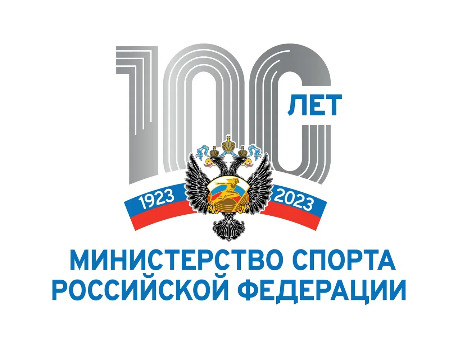 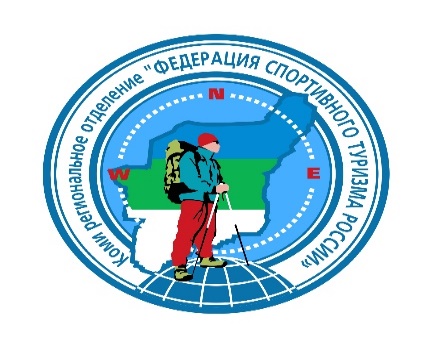 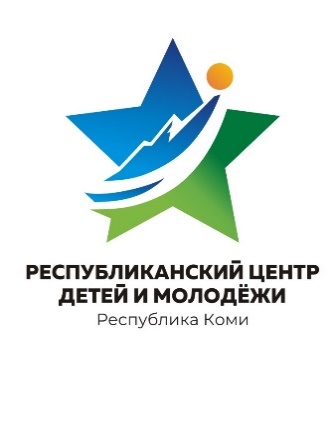 Республиканские соревнования по спортивному туризму на пешеходных дистанциях,посвященные Победе в Великой Отечественной войнеРеспублика Коми, г. Сыктывкар, ул. Лесопарковая 7/1, л/б «Динамо»						20 мая 2023 г.УСЛОВИЯ СОРЕВНОВАНИЙ В ДИСЦИПЛИНЕ «ДИСТАНЦИЯ-ПЕШЕХОДНАЯ» короткая (спринт)Класс дистанции: 3Количество этапов и блоков: 5 этапов, 1 блок этаповДлина дистанции: 930 метровОКВ: 40 минутСоревнования проводятся в соответствии с Правилами вида спорта «Спортивный туризм», раздела 3, части 7. Далее пункт Правил, указанный в условиях этапа. ПЕРЕЧЕНЬ ЭТАПОВ, ПАРАМЕТРЫ, ОБОРУДОВАНИЕ И УСЛОВИЯ ПРОХОЖДЕНИЯСТАРТРасстояние до Этапа 1 – 120 метров Расстояние до блока этапов 2-3 – 400 метров Расстояние до Этапа 4 – 30 метров Расстояние до Этапа 5 – 230 метров Расстояние до финиша: 150м. ФИНИ Ш Этап 1. Переправа по параллельным перилам. КВ – 5 минут.Оборудование:ИС – БЗ1, КЛ – начало ОЗ, ТО1-горизонтальные опоры.( верхняя и нижняя)Верхние судейские перила - одинарная веревка, нижние  – слэклайн.ЦС – БЗ2, КЛ – окончание ОЗ. ТО2, горизонтальные опоры.(верхняя и нижняя)Действия: движение по п.7.8.Обратное движение: по п.7.8.Блок этапов 2 - 3. Подъем по наклонной навесной переправе – Спуск по наклонной навесной переправе . КВ – 8 минутУчастник проходит блок этапов в следующем порядке:Проходит этап 2;Проходит этап 3;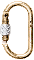 Этап 2. Подъем по наклонной навесной переправе. Оборудование:ИС – БЗ1, КЛ – начало ОЗ, ТО1-горизонтальная опора.Судейские двойные перила.ЦС – ОЗ, ТО2 – 4 судейских карабина.ПОД – судейские перила для дополнительной самостраховки.Действия: движение по п.7.9, 7.9.4(а).Обратное движение: по п.7.9 с дополнительной самостраховкой по п.7.9.4(б) к своим перилам или ПОД.Этап 3. Спуск по наклонной навесной переправе.Оборудование этапа:ИС – ОЗ, ТО2 – 4 судейских карабина.Судейские двойные перила.ЦС – БЗ2, ТО3 – горизонтальная опора, КЛ – окончание ОЗ.Действия: организация перил для дополнительной самостраховки по п.7.6, движение по п.7.9, 7.9.4(б), снятие перил для дополнительной самостраховки по п.7.6.15(в  БЗ2).Обратное движение: по п.7.9, 7.9.4(а).Этап 4. Навесная переправа. КВ – 5 минут.Оборудование:ИС – БЗ1, КЛ – начало ОЗ, ТО1-горизонтальная опора.Судейские двойные перила.ЦС – БЗ2, ТО2, ТО3-горизонтальные опора.Действия: движение по п.7.9.Обратное движение: по п.7.9.Этап 5. Переправа по бревну «методом горизонтальный маятник». КВ – 6 минут.Оборудование:ИС – БЗ1, КЛ – начало ОЗ, ТО1 – горизонтальная опора.Судейские перила.ЦС – БЗ2, КЛ – окончание ОЗ, ТО2 – горизонтальная опора.Действия: Организация перил по п.7.6, движение по п.7.14. Дополнительная самостраховка к судейским перилам по п.7.8.1. Снятие перил по п.7.6.15. Обратное движение: по п.7.8 по судейским перилам.